                                                                                Solaro (MI), _____________ Al Sig Medico curante dello/a Studente/ssa ________________________________ Il sottoscritto DANIELE DALLATOMASINA Dirigente Scolastico dell’Istituto Comprensivo Statale “Regina Elena” di Solaro (MI) CHIEDE alla S.V. il rilascio di un certificato di idoneità all’attività sportiva non agonistica per lo/a studente/ssa sopracitato/a Il Dirigente Scolastico Prof. Daniele Dallatomasina —------------------------------------------------------------------------------------------------------------------------CERTIFICATO IDONEITÀ SPORTIVA NON AGONISTICA Cognome ____________________________ Nome ________________ nat__ a _____________il ____________ residente a _________________ in via _______________________n. ___ n. iscrizione al S.S.N. _________________il soggetto sulla base della visita da me effettuata, dei valori di pressione arteriosa rilevati, nonché del referto del tracciato ECG eseguito in data …………………. risulta in stato di buona salute e non presenta controindicazioni in atto alla pratica di attività sportive non agonistiche. Il presente certificato ha validità annuale alla data del rilascio e può essere utilizzato solo per uso scolastico. _________________, lì ______________ _____________________ Timbro e firma NB: Certificato gratuito - Codice esenzione ticket per ECG n.I01 (come da circolare del 26/03/2015)------------------------------------------------------------------------------------------- Al Dirigente Scolastico Dell’IC Regina Elena Solaro (MI) _l_  sottoscritt_ ______________ residente a _________________ via __________________ genitore dell’alunn__ ______________________________ iscritt__ alla classe ___ sez. __ autorizza  _l_  propri__  figli__  ad iscriversi al gruppo Sportivo a.s. 2021/22 e partecipare alle attività pomeridiane e alle varie Fasi dei Campionati Studenteschi. Data,________________ 					____________________ Firma del genitore 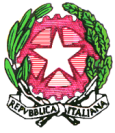 Ministero dell’Istruzione, dell’Università e della RicercaISTITUTO COMPRENSIVO “Regina Elena”Via Drizza, 16 - 20033 Solaro (MI) - Tel. 02 96790144 – CU: UFH2JOhttps://www.icsolaro.edu.it – PEO: MIIC83300P@istruzione.itPEC: MIIC83300P@pec.istruzione.it - C.M. MIIC83300PC.F. 91074100156 - Codice iPA: istsc_miic83300p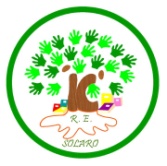 